IEEE P802.11
Wireless LANsIntroduction LB266 CIDs:Discussion:  None.Proposed Changes:TGbe editor:  Please add subclause 4.9.4 changes as follows:4.9.4 Reference model for multi-band operation Change the second paragraph as follows:A multi-band capable device can manage operation over more than one frequency band/channel. The operation across the different frequency bands/channels can be simultaneous or nonsimultaneous.TGbe editor:  Please modify subclause 4.9.5 as follows (including renumbering this new subclause to be 4.9.6):4.9.	Reference model for multi-link operation (MLO)MLO allow  over multiple links. An MLD manages such communication over multiple links. Communication across different frequency bandschannels can occur simultaneously or not depending on the capabilities of both the AP MLD and the non-AP MLD (see 35.3.16.3 (Simultaneous transmit and receive (STR) operation) and 35.3.16.4 (Nonsimultaneous transmit and receive (NSTR) operation)).The MLO procedures (see 35.3 (Multi-link operation)) allow a pair of MLDs to discover, synchronize, (de)authenticate, (re)associate, disassociate, and manage resources with each other on any common bands or channels that are supported by both MLDs.ach MLD has a single MAC-SAP. Each AP affiliated with an AP MLD has a MAC address different from any other AP affiliated with the AP MLD, and each (#12242)non-AP STA affiliated with a non-AP MLD has a MAC address different from any other (#12242)non-AP STA affiliated with the non-AP MLD.An example of an AP MLD with two (Link 1 and Link 2) is shown in Figure 4-30a (Example MLD and the affiliated STA communication system). The figure shows an AP MLD with MLD MAC address M and the MLD lower MAC sublayers of two affiliated APs (AP1 with MAC address w and AP2 with MAC address x). The AP MLD is associated with a non-AP MLD with MLD MAC address P and the MLD lower MAC sublayers of two affiliated STAs (STA1 with MAC address y and STA2 with MAC address z) are shown. Link 1 is established between AP1 and STA1 and link 2 is established between AP2 and STA2. In general, the MAC address of an MLD and the MAC address of the STAs affiliated with the MLD are all different (e.g., M, P, w, x, y, and z have different values).Figure 4-30a – Example MLD and the affiliated STA communication systemThe reference model of a multi-link device (MLD) (see 35.3 (Multi-link operation)) is shown in Figure 4-30b (Reference model for an MLD for two links).NOTE 1—For simplicity, Figure 4-30b (Reference model for an MLD for two links) depicts the reference model when there are two links, while in general, an MLD can support more than two links.NOTE 2—The SME boundary top is left open in Figure 4-30b (Reference model for an MLD for two links) to indicate that the SME can contain other functions that are not defined by this standard.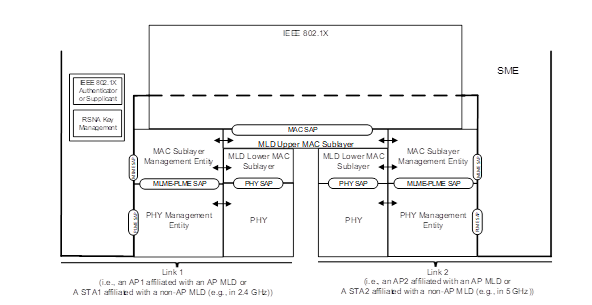 Figure 4-30b – Reference model for an MLD for two linksAn MLD supports multiple MAC , coordinated by an SME.The SME maintains the authentication and association states. The Authenticator and the MAC-SAP of the AP MLD are identified by the same AP MLD MAC address. The Supplicant and the MAC-SAP of the non- AP MLD are identified by the same non-AP MLD MAC address.The SME is responsible for coordinating each of the MLMEs of all affiliated STAs, and to maintain an RSNA key management entity and IEEE 802.1X Authenticator or Supplicant in each upper MAC sublayer component, for MLO.The MAC Sublayer is further divided into an MLD upper MAC sublayer and an MLD lower MAC sublayer. The MLD upper MAC sublayer performs functionalities that are common across all links, and the MLD lower MAC sublayer (shared with an AP or STA affiliated with the MLD) performs functionalities that are local to each link. Some of the functionalities require joint processing of both the MLD upper MAC and the MLD lower MAC sublayer.An AP MLD always operates in cooperation with one or more affiliated APs, one for each link. The MLD lower MAC sublayer components implement link specific functions that operate independently of the lower MAC in other affiliated APs. Some behaviors of MLO require the use of one or more affiliated APs’ upper MAC components. In particular, the affiliated AP MLD upper MAC sublayer components support group addressed traffic, and traffic to or from any non-AP STAs. The high-level structure of an AP MLD along with its affiliated APs is shown in Figure 4-30c (High level architecture for AP MLD with affiliated APs).Figure 4-30c – High-level architecture for AP MLD with affiliated APsThe non-AP MLD reference model includes the MLD upper MAC sublayer and MLD lower MAC sublayers (one for each link). The single upper MAC within a non-AP MLD can operate at any given time in either MLO over lower MAC and PHY pairs for association to an AP MLD, or as a (non-MLO) non-AP STA using only one set of lower MAC and PHY for association to an AP (which may or may not be affiliated with an AP MLD). A single Supplicant on the non-AP MLD manages the , and multiple group key security associations (one set per link). The reference architecture is shown in Figure 4-30d (High level architecture for non-AP MLD with affiliated ).Figure 4-30d – High-level architecture for non-AP MLD with affiliated TGbe editor: Please modify 5th paragraph in subclause 5.1.5.1as follows:5.1.5 	MAC data service architecture5.1.5.1 	GeneralFor an AP MLD to support group addressed transmissions and also non-MLO peer STA associations, Figure 5-2a (MAC data plane architecture (MLO) for unicast data frames(#10443)) is combined with n affiliated APs, within a structure as shown in Figure 4-30c (High level architecture for AP MLD with affiliated APs). The affiliated APs are the same as those for the AP MLD, but handle group addressed security associations (GTK, IGTK, and BIGTK), and handle traffic to and from associated non-AP STAs (not operating in MLO) with single link security associations for (#12314)pairwise transient keys (PTKs). The overall structure is as shown in Figure 5-2b (MAC data plane architecture for AP MLD and affiliated APs(#10443)(#11168)(#12312)).TGbe editor: Please modify subclause 7.1 as follows:7.1 	IntroductionChange the contents of this subclause, including Figure 7-1 (DS architecture), as follows:The DS SAP is the interface between the DS SAP service users and the DS SAP service provider. The DS SAP service users are the connected APs, mesh gates, and the portal, and AP MLDs. The DS SAP service provider is the DS. Figure 7-1 (DS architecture) shows the location of the DS in the IEEE 802.11 architecture. The DS SAP is indicated in this igure by the lines connecting the DS to its service users. In Figure 7-1 (DS architecture), the DS has users, two APs, a mesh gate, and a portal, and an AP MLD, so the DS is shown passing behind the MAC/PHYs of the STAs.Figure 7-1 – DS architectureThe DS SAP interface specification describes the primitives required to get MAC service tuples in and out of the DS andupdate the DS’s mapping of STAs to APs or to mesh gates,update the DS’s mapping of non-AP MLDs to AP MLDsDescribing the DS itself or the functions thereof is out of scope of this annexstandard.The DS SAP actions are as follows:Accept MSDUs (as part of MAC service tuples) from APs, mesh gates, the portal, and AP MLDs.Deliver MSDUs (as part of MAC service tuples) to APs, mesh gates, or the portal, or the AP MLDs.Accept STA-to-AP mapping updates from the APs.Accept STA-to-mesh gate mapping updates from the mesh gates.Accept non-AP-MLD-to-AP-MLD mapping updates from the AP MLDs.NOTE—For MLDs, the source address or destination address parameters of the MAC service tuples (see 5.2.3.2 (Semantics of the service primitive)) are set to the MLD MAC address of the non-AP MLD, which is the identity of the non-AP MLD known by the DS.When the DS delivers the MAC service tuples to an AP, the AP then determines when and how to deliver the MAC service tuples to the AP’s MAC (via the MAC SAP). When the DS delivers the MAC service tuples to a mesh gate, the mesh gate then determines when and how to deliver the MAC service tuples to the mesh gate’s MAC (via the MAC SAP). When the DS delivers the MAC service tuples to an AP MLD through DSAF, the AP MLD then determines when and how to deliver the MAC service tuples to the AP MLD’s MLD Uupper MAC sublayer (via the MAC SAP).In the case of an AP MLD and its affiliated AP(s) connected to the DS, there are individual DS SAPs for each affiliated AP and one for the AP MLD, as shown in Figure 7-2.  The AP MLD will provide a mapping to its associated non-AP MLDs, by their MLD MAC addresses.  Thus, the non-AP devices form distinct sets of MAC addresses, and the DS can deliver any service tuples with a one-to-one mapping of destination address to DS SAP.Figure 7-2 – Example DS access for an AP MLD with two affiliated APsLB266 CRs for 4.9.5 and 7.1, Reference Model and DSLB266 CRs for 4.9.5 and 7.1, Reference Model and DSLB266 CRs for 4.9.5 and 7.1, Reference Model and DSLB266 CRs for 4.9.5 and 7.1, Reference Model and DSLB266 CRs for 4.9.5 and 7.1, Reference Model and DSDate:   2022-11-03Date:   2022-11-03Date:   2022-11-03Date:   2022-11-03Date:   2022-11-03Author(s):Author(s):Author(s):Author(s):Author(s):NameCompanyAddressPhoneemailMark HamiltonRuckus/CommScope350 W. Java DrSunnyvale, CA+1 303 818 8472mark.hamilton2152@gmail.com CIDCommenterClausePg.LnCommentProposed ChangeResolution10352Tomoko Adachi4.9.50.00The difference between a multi-band capable device and an MLD should be clarified.
In 4.9.4 of REVme D1.3, it says "A multi-band capable device can manage operation over more than one frequency band/channel. The operation across the different frequency bands/channels can be simultaneous or nonsimultaneous."
In 4.9.5 of 11be D2.0, it says "MLO allows operation over multiple links. An MLD manages such communication over multiple links. Communication across different frequency bands/channels can occur simultaneously or not depending on the capabilities of both the AP MLD and the non-AP MLD".
So, it can be understood that an MLD is a special case for a multi-band capable device. The group needs to decide whether this observation is accepted or not and add proper description depending on the decision. (If yes, then all the MLDs have the dot11multibandimplemented set to true while the definition of the MIB in Annex C should be corrected to apply to a device and to apply also to different channels in the same band, for example.)As in comment.10276Michael Montemurro4.9.548.64PKTSA should be PTKSAChange "PKTSA" to "PTKSA"AcceptedNote to Editor: change is on 64.48.10519Abhishek Patil4.9.561.54Clause number 4.9.5 is already assigned to 11ay (see baseline REVme D1.2)Align the subclause number to be consistent with baseline specAccepted11481Xiaofei Wang4.9.561.56It is not clear which device is being discussed in the sentence "MLO allows operation over multiple links". The second sentence is also not clear, since it is not clear to which "communication" it is referring.change to "MLO allows a single MLD operating over multiple links."Revised.  Use 12038's Proposed Change.12038Massinissa Lalam4.9.561.56Not sure the sentence "MLO allows operation over multiple links." brings a lot of information as it reads "Multi-link operation allows operation over multiple links."  ... replace "MLO allows operation over multiple links. An MLD manages such communication over multiple links."  with "MLO defines a set of procedures allowing communication over multiple links between MLDs." or something among those lines.As in commentAccepted.12300Guogang Huang4.9.561.57links, different frequency bands/channels. suggest keeping consistent throughoutCommunication across different setup links can occur simultaneously or not depending on the capabilities of both the AP MLD and the non-AP MLDRevised. Replace (third) sentence with, "Communication across links using different frequency bands or channels can occur …"12301Guogang Huang4.9.561.64links, different frequency bands or channels. suggest keeping consistent throughoutThe MLO procedures (see 35.3 (Multi-link operation)) allow a pair of MLDs to discover, synchronize, (de)authenticate, (re)associate, disassociate, and manage resources with each other on any setup link.Revised.  Replace "manage resources" with "manage links and other resources".

Note to commenter: since this is discussing management of the links themselves, we can't say that it is done over setup links.10520Abhishek Patil4.9.562.01Clause 35.3.1 doesn't discuss single MAC-SAP.Delete "As described in 35.3.1 (General), each " and replace with "Each"Accepted11482Xiaofei Wang4.9.562.01It seems to be sufficient to say "each MLD has a single MAC-SAP." rather than repeating it for both AP and non-AP MLD.as in commentAccepted.11483Xiaofei Wang4.9.562.02This second sentence can be simplified to say "each STA affiliated with an MLD has a different MAC address" rather than repeating it for both.as in commentRejected.  We have enough trouble with terminology, especially trying to be clear in these introductory clauses, without getting into the subtle point that an affiliated AP is a type of affiliated STA.12302Guogang Huang4.9.562.02Considering that the MAC processing of the traffic destinated to a legacy STA is not exactly the same as the MAC processing of the traffic destinated to a non-AP MLD, these two types of traffic shall be separated through the different MAC SAPs. Hence, for an AP MLD, each affiliated AP shall have a MAC address different from any other AP affiliated with the same AP MLD and the AP MLD MAC address.Change 
"Each AP affiliated with an AP MLD has a MAC address different from any other AP affiliated with the AP MLD, and each STA affiliated with a non-AP MLD has a MAC address different from any other STA affiliated with the non-AP MLD."
 to 
"For an AP MLD,each affiliated AP shall have a MAC address different from any other AP affiliated with the same AP MLD and the AP MLD MAC address. For a non-AP MLD, each affiliated STA has a MAC address different from any other STA affiliated with the same non-AP MLD "Rejected.   Agree that each affiliated AP and the AP MLD itself, all have separate connections to the DS, and thus separate SAPs.  Note, however, that the SAP that is of interest is the DS SAP (not a MAC SAP).  (Look at Figure 5-2b in the 11be draft for details.)  It’s not clear that to have these SAPs separated, and the DS able to understand the distinction between them, that the AP MLD has to have a unique MAC address.  It’s important to notice that the DS is _not_ delivering MSDUs to the “address of the DS SAP” (e.g. the MAC address of the MAC entity at the DS connection), but instead the DS is delivering MSDUs based on the DA in the MSDU, which is the MAC address of the non-AP STA/MLD.  How the DS maps the non-AP STA/MLD addresses (the DAs) to the connection points for the APs (legacy or MLD) is not specified.  Thus: 1) The MAC-SAP is at the top of the MAC Sublayer, different from DS-SAP.  2) From DS point of view, it cares about DS-SAP for mapping to the non-AP STA/MLD.  3) It is not necessary to have a unique MAC address for AP MLD. 12942Chunyu Hu4.9.562.02"Each AP affiliated with an AP MLD has a MAC address different from any other AP affiliated with the AP MLD, and each STA affiliated with a non-AP MLD has a MAC address different from any other STA affiliated with the non-AP MLD." -- improve readability and make it conciser.Change to "Each STA affiliated with a MLD has a MAC address different from any other STA affiliated with the MLD."Rejected.  We have enough trouble with terminology, especially trying to be clear in these introductory clauses, without getting into the subtle point that an affiliated AP is a type of affiliated STA.12039Massinissa Lalam4.9.562.04I have an issue with "and each STA affiliated with a non-AP MLD has a MAC address different from any other STA affiliated with the non-AP MLD."as it should be "and each non-AP STA affiliated with a non-AP MLD has a MAC address different from any other non-AP STA affiliated with the non-AP MLD."
One could argue that all affiliated STAs of a non-AP MLD are non-AP STA per definition and thus the precision is useless, but in this case why add it for AP MLD in the beginning of the sentence "Each AP affiliated with an AP MLD has a MAC ..." as we could well say "Each STA affiliated with an AP MLD ..." because by definition those STAs are APs?Replace "STA affiliated" with "non-AP STA affiliated" where appropriate, at least in this subclause.Accepted.  Note to commenter, the same change is already done (globally) in D2.2 for CID 12242.12943Chunyu Hu4.9.562.07In "An example of an AP MLD with two links ...", it should be "two APs."See comment..11484Xiaofei Wang4.9.562.14Please clarify what "in general" means, does it mean the addresses never are the same, or sometimes they are the different but they are allowed to be the same? It is more clear to use precise language rather than use a term "in general".as in commentRevised.  Agree in principle.  Add a sentence to the end of the paragraph, "However, the architecture supports an implementation where M could equal either w or x, and where P could equal y or z."10196John Wullert4.9.562.15The sentence "In general, the MAC address of an MLD and the MAC address of the STAs affiliated with the MLD are all different (e.g., M, P, w, x, y, and z have different values)." is written in a manner that suggests that the STAs affiliated with an MLD have a single MAC address.Rephrase as "In general, the MAC address of an MLD and the MAC addresses of the STAs affiliated with the MLD are all different (e.g., M, P, w, x, y, and z have different values)."Accepted.  Note to Editor, the change is to add "es" to the end of "MAC address" just before "of the STAs".13292Binita Gupta4.9.562.15Since MLD MAC address can be same as one of the STA MAC address, should clarify that as well.Add following at the end of para or as a note "In some implementations, the MLD MAC address can be same as one of the affiliated STA MAC address"Revised.  Agree in principle.  Add a sentence to the end of the paragraph, "However, the architecture supports an implementation where M could equal either w or x, and where P could equal y or z."10521Abhishek Patil4.9.562.24Is colored figure permitted in IEEE 802.11 spec?As in commentRevised.  Editor to remove the shading in Figure 4-30a.10433Rocco Di Taranto4.9.563.29Typo in the caption of Figure 4.30bLink 1 (i.e., an AP1 affiliated with an AP MLD or a STA1 affiliated with a non-AP MLD (e.g., in 2.4 GHz)) --
 Similarly for Link 2 in the same lineAccepted.  Note to Editor, the change is to lower-case the "a" before STA1/STA2.11602Lei Wang4.9.563.34The sentence "An MLD supports multiple MAC sublayers ..." seems not consistent with Figure 4-30b, where the MLD has one upper MAC Sublayer and multiple lower MAC Sublayers.Change the sentence in line 34 page 63 to the following:
An MLD supports a single MLD upper MAC sublayer and multiple MLD lower MAC sublayers, coordinated by an SME.Revised.  Agree with the intent.  However, at this paragraph, the concepts of MLD upper MAC sublayer and MLD lower MAC sublayer have not been introduced yet (that is three paragraphs later).

TGbe edtior: Replace "sublayers" with "functions".12040Massinissa Lalam4.9.563.49Remove "AP or" in "(shared with an AP or STA affiliated with the MLD)" since an AP is also a STA, if it applies to both AP and non-AP STA, then stating STA should be enoughAs in commentRevised.  We have enough trouble with terminology, especially trying to be clear in these introductory clauses, without getting into the subtle point that an affiliated AP is a type of affiliated STA.

TGbe editor: Insert "non-AP" before "STA" in the parenthetical phrase.10438Rocco Di Taranto4.9.563.50Typo: word mispelledSome of the functionalities require joint processing of both the MLD upper MAC sublayerAccepted.  Note to Editor, replace "subalyer" with "sublayer"12769Romain GUIGNARD4.9.563.50Please correct "subalyer" to sublayer in the following sentence: "Some of the functionalities require joint processing of both the MLD upper MAC subalyer and the MLD lower MAC sublayer."As in commentAccepted.10522Abhishek Patil4.9.563.56The intention of the text starting 'and' is not clear. The lower MAC functionality if specific to each AP. Is the intention to say that the affiliated APs and AP MLD share some sort of a context (e.g., common SN for group address frames)?Rephrase the sentence to clearly convey the intended meaning.Revised. Delete ", and are shared between each affiliated AP and the AP MLD operations".  Insert a new sentence, "Use of these MLD lower MAC functions is shared by the AP MLD's upper MAC sublayer, and the affiliated AP's upper MAC sublayer (see Figure 4-30c)."10523Abhishek Patil4.9.563.57What does "one or more" imply? Isn't it sufficient to say 'an affiliated AP's upper MAC components'?Rephrase the sentence to clearly convey the intended meaning.Rejected.  "One or more" seems to be the correct phrase.  Some operations may require the use of only one affiliated AP's MLD upper MAC sublayer, but other operations may require the use of multiple/all of the APs affiliated with the AP MLD.12303Guogang Huang4.9.563.58Please revise this sentence as follows:

In particular, the affiliated AP upper MAC sublayer components support group addressed traffic,...Change "In particular, the affiliated AP MLD upper MAC sublayer components support group addressed traffic, and traffic" to "In particular, the affiliated AP upper MAC sublayer components support group addressed traffic"Revised.  Replace "and traffic to or from any non-AP STAs (which are not capable of MLO)" with "and any group or individually addressed traffic to or from any (non-MLO) non-AP STAs.11485Xiaofei Wang4.9.564.06It is not clear from Figure 4-30c that if a legacy STA associated with an AP affiliated with an AP MLD, then does the affiliated AP still need to use the MAC-SAP identified by the MLD MAC address?please clarify the working in relationship to the MAC-SAP when a legacy STA associated with a single AP affiliated with the AP MLD.Rejected.  The MAC SAP details are in clause 5 (in Figure 5-2b, for example).  Figure 4-30c does indicate "MLD Data frames" and "Non-MLD Data frames" to give the high-level distinction for legacy STA's traffic, but more details (like the SAPs and therefore DSAFs) would add too much complexity to FIgure 4-30c.12305Guogang Huang4.9.564.09Considering different operations are applied to non-MLD Data frames and MLD Data frames, i.e. different PTKSA, different SN spaces, non-MLD Data frames and MLD Data frames should be incoming from different MAC SAPs, i.e. Affiliated AP's MAC SAP and MLD MAC SAP. Please revise Figure 4-30c.As in commentRejected.  The MAC SAP details are in clause 5 (in Figure 5-2b, for example).  Figure 4-30c does indicate "MLD Data frames" and "Non-MLD Data frames" to give the high-level distinction for legacy STA's traffic, but more details (like the SAPs and therefore DSAFs) would add too much complexity to FIgure 4-30c.12304Guogang Huang4.9.564.14affiliated AP upper MAC, non-MLD upper MAC. Please choose one and use it throughout. Suggest to use non-MLD upper MAC throughout.Replace "affiliated AP upper MAC" with "non-MLD upper MAC" throughout the draft standards.Revised.  It is probably more correct to denote these entities as the "affiliated AP's upper MAC sublayer", and the fact that they are non-MLD is a property of the entity not part of its name/designation.

TGbe editor: Replace "The non-MLD upper MAC sublayer components of the affiliated APs" in the 5th paragraph of 5.1.5.1 with "The affiliated APs' upper MAC sublayer components".11603Lei Wang4.9.564.36The word "legacy" in the text of "cloud" shape boxes should be changed to "non-MLO", in order to cover both 11be non-AP STAs not operating in MLO mode and legacy STAs (prior-to 11be).Change the word "legacy" to "non-MLO" in the cloud shape boxes in line 36 page 64.Accepted.10524Abhishek Patil4.9.564.46A non-AP MLD can be a single radio device in which case, it can be operating over one link at a time. Revise the sentence to replace "multiple" with "one or more"Replace the sentence as: "... non-AP MLD can operate at any given time in either MLO over one or more lower MAC and PHY pairs for association to an AP MLD ..."Accepted.10525Abhishek Patil4.9.564.46A non-MLO non-AP STA (or an EHT STA that is operating in non-MLO mode) is not affiliated with an MLD (see P405). Also, a non-MLO association is between an EHT STA that is not affiliated w/ an MLD (see P424). Therefore, the upper MAC (MLD functionality) doesn't apply for non-MLO case.Move the OR part as a separate sentence and update figure 4-30d to show non-MLO instances (similar to how it is done for the AP side figure 4-30c)..  Figure 4-30d is explicitly (per the title) only showing the MLD case.  Such a non-MLO non-AP STA would not be MLD, and the cited text and Figure 4-30d do not apply - the legacy figures for a non-AP STA apply instead.11604Lei Wang4.9.565.02a type in the text in brackets, where  it should be "... with affilicated non-AP STAs", not "...with affiliated APs".Change "... with affiliated APs" to "...with affiliated non-AP STAs".Accepted.12306Guogang Huang4.9.565.08Data frames should be incoming from the MAC SAP. Please make the corresponding change on Figure 4-30d.Update Figure 4-30d to show that Data frames are incoming from the MAC SAP.Rejected.  The MAC SAP details are in clause 5 (in Figure 5-2a, for example).  Figure 4-30d does indicate "Data frames" to give the high-level view of the traffic, but more details (like the SAPs and therefore other "Role specific behaviors") would add too much complexity to FIgure 4-30d.10526Abhishek Patil4.9.565.45The figure title is incorrectUpdate the title to say: "... for non-AP MLD with affilated non-AP STAs"Accepted.11605Lei Wang4.9.565.45a typo in the figure title, "Figure 4-30d--High level architecture for non-AP MLD with affiliated APs", where it should be "... with affilicated non-AP STAs", not "...with affiliated APs".Change "... with affiliated APs" to "...with affiliated non-AP STAs".Accepted.12044Massinissa Lalam7.1112.13"The DS SAP is indicated in this Figure", why a capital F to figure if direct reference is missing?As in commentRevised.  Change to "figure" (lower-case 'f').10204John Wullert7.1112.14Addition of AP MLD results in DS having more than four users.  Given that the affiliated APs of the AP MLD may also be DS users, providing a precise count might be confusing without additional explanation.Replace "the DS has four users" with "the DS has multiple users"Accepted12770Romain GUIGNARD7.1112.15"and AP MLD" has been added in the following sentence: "In Figure 7-1 (DS architecture), the DS has four users, two APs, a mesh gate, and a portal, and an AP MLD, so the DS is shown passing behind the MAC/PHYs of the STAs.". Thus I assume that the DS has now five users.Please change "the DS has four users" to "the DS has five users".Revised.  Replace "the DS has four users" with "the DS has multiple users"13516Mark Hamilton7.1112.17The persistent problem with Figures 7-1 and 7-2 continues, where the DS "star" (behind the 802.11 stacks) becomes just a black box.Updated figures will be provided, that remove Visio shading that is apparently causing a problem when imported to Frame.Accepted.12088Chaoming Luo7.1112.18What does the black background in the figure 7-1 and 7-2 mean?Apply corrections to the figureRevised.  The black background should be the "star pointed" shape per the baseline Figure 7-1.  An redrawn figure will be provided to the editor.10670Duncan Ho7.1112.20Part of Figure 7-1 is blacked outRemove the blacked out partRevised.  The black background should be the "star pointed" shape per the baseline Figure 7-1.  An redrawn figure will be provided to the editor.10285Michael Montemurro7.1112.30There can be multiple non-AP MLDs and MUMS is not defined anywhere.Update Figure 7.1, changing "non-AP MLD" to "non-AP MLDs" and "MUMS" to "ML MAC".Rejected.  1) Yes, there can be multiple non-AP MLDs, but only one is shown.  If it is labeled as "non-AP MLDs" (plural) that could be confusing that each affiliated STA is itself a non-AP MLD.  2) MUMS is defined in the legend, as "MLD upper MAC sublayer" which is the correct term (not ML MAC).10529Abhishek Patil7.1113.04Clarify that this applies only for non-MLO (i.e., legacy) STAs that are associated with the AP on the link. In other words, each AP affiliated provides access to DS only for legacy STAs associated with it while AP MLD provides access to the DS for non-AP MLDs associated with it. A non-AP STA affiliated with a non-AP MLD does not have access to the DS via the AP on that link.As in comment10530Abhishek Patil7.1113.13Figure 7-1 and 7-2 have dark areas which makes it hard to read the contentsUpdate the figure to remove the dark areasRevised.  The black background should be the "star pointed" shape per the baseline Figure 7-1.  An redrawn figure will be provided to the editor.10671Duncan Ho7.1113.15Part of Figure 7-2 is blacked outRemove the blacked out partRevised.  The black background should be the "star pointed" shape per the baseline Figure 7-1.  An redrawn figure will be provided to the editor.